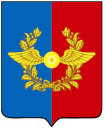 Российская ФедерацияИркутская областьУсольское районное муниципальное образованиеД У М АГородского поселенияСреднинского муниципального образованияЧетвертого созываРЕШЕНИЕОт 24.03.2021г.                                п. Средний                                           № 138Об отчете главы о социально-экономическом развитии городского поселения Среднинского муниципального образования и результатах деятельности администрации городского поселения Среднинского муниципального образования за 2020 годВ соответствии с частью 5.1 статьи 36 Федерального закона от 6 октября 2003 года № 131-ФЗ «Об общих принципах организации местного самоуправления в Российской Федерации», Федеральным законом от 9 февраля 2009 года № 8-ФЗ «Об обеспечении доступа к информации о деятельности государственных органов и органов местного самоуправления», руководствуясь статьями 23, п.4 ст.34, 47 Устава городского поселения Среднинского муниципального образования, Регламентом Думы городского поселения Среднинского муниципального образования, Дума городского поселения Среднинского муниципального образования Р Е Ш И Л А:1. Принять отчет главы о социально-экономическом развитии городского поселения Среднинского муниципального образования и результатах деятельности администрации городского поселения Среднинского муниципального образования за 2020 год.2. Признать деятельность главы городского поселения Среднинского муниципального образования за 2020 год удовлетворительной.3. Опубликовать настоящее решение в газете «Информационный бюллетень Среднинского муниципального образования» и разместить в сетевом издании «Официальный сайт городского поселения Среднинского муниципального образования» в информационно-телекоммуникационной сети Интернет (http:srednyadm.ru).Председатель Думы городского поселенияСреднинского муниципального образования			Е.Ю. ЕвсеевИсполняющая обязанности главы городского поселенияСреднинского муниципального образования                         Т.Е. Сагитова